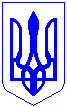 ЗМІЇВСЬКА МІСЬКА РАДАЧУГУЇВСЬКОГО РАЙОНУ ХАРКІВСЬКОЇ ОБЛАСТІХХХVІІ сесія VІІІ скликанняРІШЕННЯПро затвердження гр. Волченко Т. П. технічної документації із землеустрою щодо встановлення (відновлення) меж земельної ділянки в натурі (на місцевості) та передачу її безоплатно у власність для будівництва і обслуговування                     житлового будинку, господарських будівель і споруд (присадибна ділянка), що розташована  по ХРозглянувши клопотання гр. Волченко Тетяни Петрівни, ідентифікаційний номер Х,  яка зареєстрована за адресою: Х, про затвердження технічної документації із землеустрою щодо встановлення меж земельної ділянки в натурі (на місцевості) та передачу її безоплатно у власність для будівництва і обслуговування житлового будинку, господарських будівель і споруд (присадибна ділянка), що розташована по Х, так враховуючи надану технічну документацію із землеустрою, виконану ТОВ Консультаційний сервісний центр “ГУДВІЛ”, витяг з Державного земельного кадастру про земельну ділянку № НВ-6800241952022 від 28.01.2022 року, що зареєстрована Відділом №1 Управління надання адміністративних послуг Головного управління Держгеокадастру у Хмельницькій області, рекомендації постійної комісії з питань містобудування, будівництва, розвитку інфраструктури, земельних відносин, природокористування та аграрної політики Зміївської міської ради (витяг з протоколу № 32 засідання постійної комісії від 24 січня 2023 року), керуючись ст. 12, 40, 81, 118, 121, 122, 125, 126, 186, підпунктом 5 пункту 27 Перехідних положень  Земельного кодексу України, ст. 25 Закону України “Про землеустрій”, п. 34 ст. 26 Закону України «Про місцеве самоврядування в Україні», Зміївська міська радаВИРІШИЛА:Затвердити технічну документацію із землеустрою щодо встановлення меж земельної ділянки в натурі (на місцевості) для будівництва і обслуговування житлового будинку, господарських будівель і споруд  гр. Волченко Тетяни Петрівни Х на території Зміївської міської ради Чугуївського району Харківської області. Передати гр. Волченко Тетяні Петрівні, ідентифікаційний номер Х, яка зареєстрована за адресою: Х, у приватну власність земельну ділянку, кадастровий номер 6321786202:00:002:0051, для будівництва і обслуговування житлового будинку, господарських будівель і споруд (присадибна ділянка) із земель житлової та громадської забудови комунальної власності територіальної громади Зміївської міської ради, площею 0,2500 га (забудовані землі - 0,2500 га, з них малоповерхова забудова - 0,2500 га), що розташована по Х Чугуївського району Харківської області.На земельній ділянці, кадастровий номер 6321786202:00:002:0051, що передається у власність згідно Порядку ведення Державного земельного кадастру, затвердженого постановою Кабінету Міністрів України від 17.10.2012 №1051, обмежень (обтяжень) не зареєстровано.Рекомендувати гр. Волченко Т. П. зареєструвати право власності на земельну ділянку в Державному реєстрі речових прав на нерухоме майно. Використовувати земельну ділянку за цільовим призначенням згідно вимог Земельного кодексу України, своєчасно сплачувати земельний податок.Копію даного рішення направити в ГУ ДПС у Харківській області.Контроль за виконанням рішення покласти на постійну комісію з питань містобудування, будівництва, розвитку інфраструктури, земельних відносин, природокористування та аграрної політики Зміївської міської ради (Андрій РЕВЕНКО).Міський голова			                	                                     Павло ГОЛОДНІКОВ26 січня 2023 рокум. Зміїв    № 2643–ХХХVІІ-VIІI